Preverjanje naravoslovje in tehnika 16. 4. 2020Reši preverjanje. Pošlji mi fotografijo rešenih nalog. Pergledala jih bom in ti poslala rešitve, s pomočjo katerih boš poporavil svoje napake.Poveži trditve iz levega stolpca s trditvami iz desnega, tako da bo poved imela smisel.Pri Koširjevih obnavljajo hišo.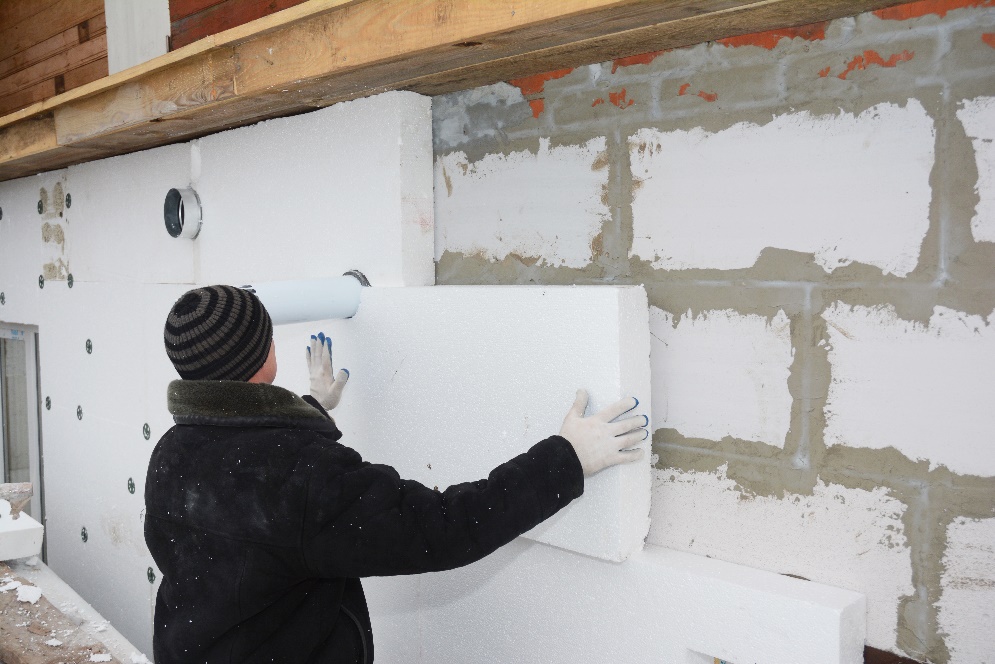 Reši naloge.Kaj počne mojster na sliki? ____________________________________Kateri material uporablja? ____________________________________Je ta material ustrezen? Utemelji. _______________________________________________________________________________________Navedi dva razloga, zaradi katerih je ta gradbeni poseg koristen. ____________________________________________________________________________________________________________________________________________________________________________________________________________________________________Prečrtaj snovi, ki jih v primeru gorenja ne smeš gasiti z vodo. les     stiropor     olje v ponvi     bencin      papir     elektronska naprava    Kako bi gasil prečrtane snovi?___________________________________________________________________________________________________________________________________________________________________________Oglej si shemo. Obkroži plast, ki je za ljudi najpomembnejša, in odgovori na vprašanji.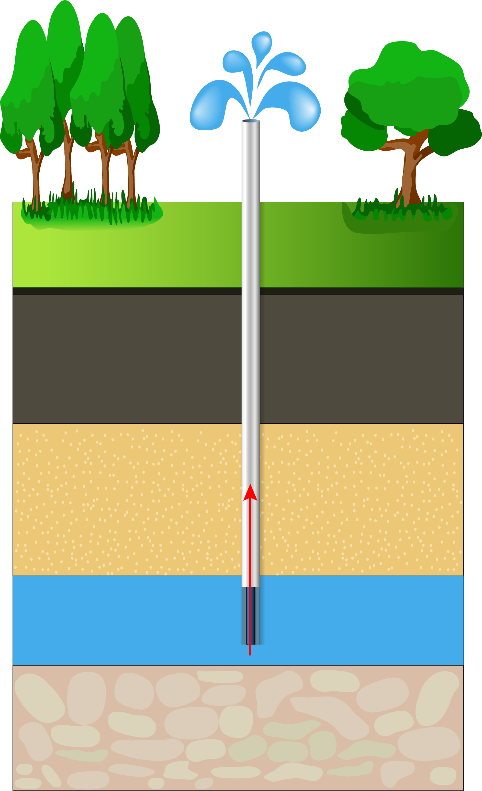 Kako se ta plast imenuje? ____________________________________Zakaj je za nas najpomembnejša?________________________________________________________________________ ____________________________________Na sliki je primer objekta, ki velja za enega največjih onesnaževalcev zraka.Oglej si sliko in odgovori na vprašanja.Kako se imenuje objekt na sliki? ___________________________ 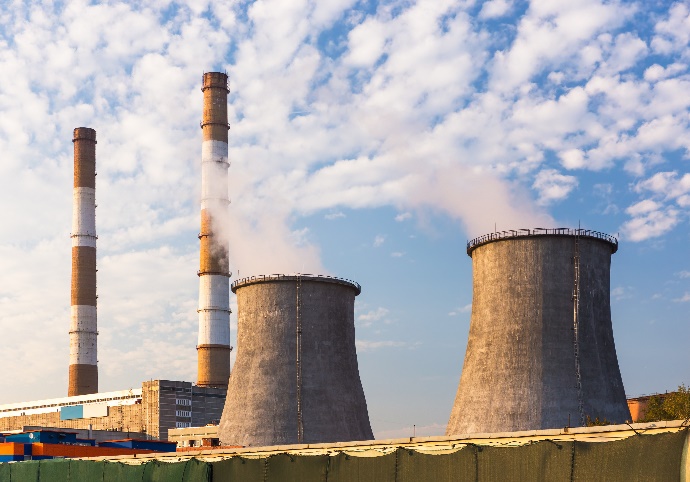 Kako je strokovnjakom uspelo zmanjšati onesnaževanje pri teh objektih? ___________________ ___________________________   ___________________________S čim bi lahko te objekte nadomestili, da bi bilo onesnaževanje manjše? __________________________________________________________________________________________________________________Oglej si sliko in odgovori.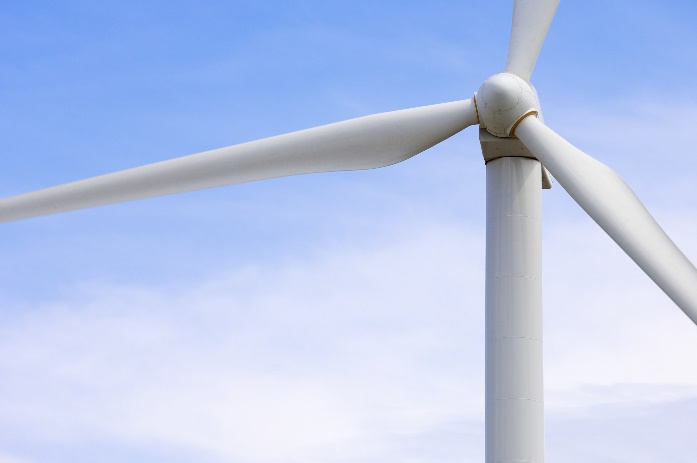 Kako se imenuje objekt na sliki?____________________________________________________Čemu služi? ___________________________________________________________________Reši.Kaj na vremenskih kartah prikazuje črka A? ______________________Kaj na vremenskih kartah prikazuje črka C? ______________________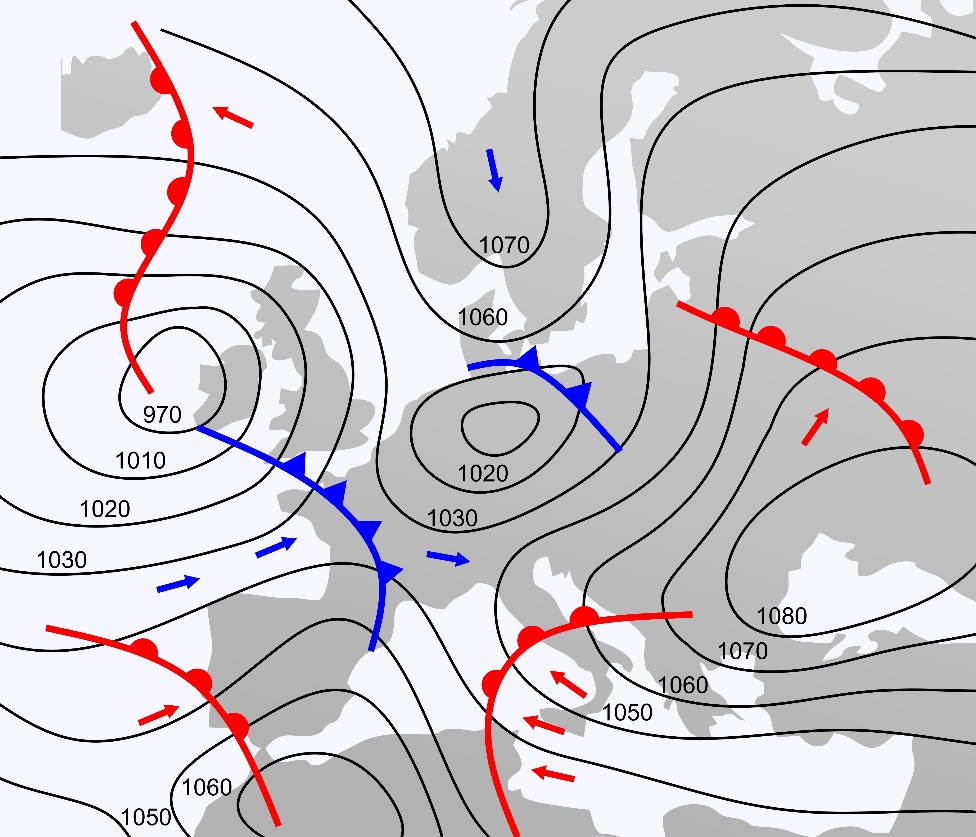 Na nepopolno vremensko karto vpiši črki A in C.Kakšno vreme imajo na območju, kjer je črka A? ___________________________________________________________________________Letni časi nastajajotoplota.Veter jeje prst.Voda v naravipožar.Zrak je zmesobčutimo kot zračni tlak.V zraku soraztopi.Zrak s svojo težo pritiska na Zemljo. Toplinov.V vodi se sol kisik, dušik, ogljikov dioksid in vodni hlapi.Temperatura ni enakozaradi kroženja Zemlje okoli Sonca in zaradi nagnjenosti njene osi.Lastnost telesaobmočja z nizkim zračnim tlakom.Toplotni izolatorjionesnažuje vodo in tla.Hitro nenadzorovano gorenje imenujemokroži.Cikloni soje temperatura.Zgornja plast talgibanje zraka.Napačna raba gnojil in škropivslabo prevajajo toploto.